Tauchen im Zugersee und Sommerfest     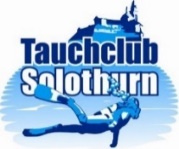 Datum: 	Samstag 28. August 2021Ort:	Tauchgänge am Zugersee, Baumgärtli und Strick	Sommerfest bei Dina in BiberistOrganisation: 	Nussbaum Elias
Technischer Leiter vom TCSOTeilnehmer: 	Mitglieder vom Tauchclub Solothurn TCSO Programm: 	Treffpunkt direkt um 09:00 Uhr beim Baumgärtli am Zugersee, Briefing und TauchgangTauchplatz Baumgärtli - Google Maps	Nach dem Tauchgang Zmittag Essen mit Picknick oder in der Beiz, Individuell	Treffpunkt direkt um 13:00 Uhr beim Strick am Zugersee, Briefing und TauchgangTauchplatz Strick - Google Maps18:00 Uhr bei Dina zum Sommerfest, Schachenstr. 42 in 4562 BiberistSchachenstrasse 42 - Google MapsTeilnehmerzahl: 	Offen für Mitglieder vom TCSOVoraussetzung: 	CMAS D1 oder Äquivalent, genügend Luft für zwei Tauchgänge
gültige Tauchärztliche Bescheinigung, komplette kaltwassertaugliche TauchausrüstungAnmeldung und Anmeldeschluss:	An Nussbaum Elias per Mail: elias.nussbaum@bluewin.ch oder via WhatsApp 079 838 56 78, bis am 26. August 2021 bis 12:00 Uhr am Mittag. Mit Vermerk: Nur Tauchen, Nur Sommerfest oder BeidesCoronavirus: 	Aufgrund unklarer Entwicklung rund um die COVID-19 Situation kann der Anlass oder einen Teil des Anlasses kurzfristig abgesagt werden. Für alle Teilnehmer gelten die aktuellen Verhaltensregeln nach BAG. 